NÁRODNÁ RADA SLOVENSKEJ REPUBLIKYIV. volebné obdobieČíslo: 517/2007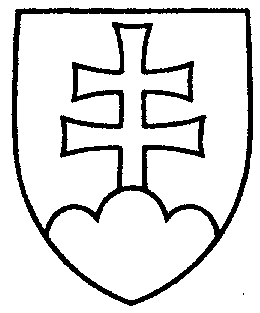 283UZNESENIENÁRODNEJ RADY SLOVENSKEJ REPUBLIKYz 22. marca 2007k návrhu skupiny poslancov Národnej rady Slovenskej republiky  na vydanie zákona, ktorým sa mení a dopĺňa zákon Národnej rady Slovenskej republiky č. 278/1993 Z. z. o správe majetku štátu v znení neskorších predpisov (tlač 223) – prvé čítanie	Národná rada Slovenskej republikyr o z h o d l a,  ž e        prerokuje uvedený návrh zákona v druhom čítaní;p r i d e ľ u j etento návrh zákona na prerokovanieÚstavnoprávnemu výboru Národnej rady Slovenskej republikyVýboru Národnej rady Slovenskej republiky pre financie, rozpočet a menuVýboru Národnej rady Slovenskej republiky pre verenú správu a regionálny rozvoj  aVýboru Národnej rady Slovenskej republiky pre vzdelanie, mládež, vedu a šport;u r č u j eako gestorský Výbor Národnej rady Slovenskej republiky pre financie, rozpočet
a menu a lehotu na jeho prerokovanie v druhom čítaní vo výboroch do 3. mája 2007
a v gestorskom výbore do 4. mája 2007.     Pavol  P a š k a   v. r.    predsedaNárodnej rady Slovenskej republikyOverovatelia:Ján  C h r b e t   v. r.Peter  M a r k o v i č   v. r.